به نام ایزد  دانا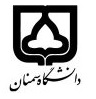 (کاربرگ طرح درس)                   تاریخ بهروز رسانی: دی 1400              دانشکده     علوم انسانی                                               نیمسال دوم سال تحصیلی 1399-1400بودجهبندی درسمقطع: کارشناسی□  کارشناسی ارشد□  دکتری□مقطع: کارشناسی□  کارشناسی ارشد□  دکتری□مقطع: کارشناسی□  کارشناسی ارشد□  دکتری□تعداد واحد: نظری2 عملی...تعداد واحد: نظری2 عملی...فارسی: ادیان ابتدایی و قدیم 2فارسی: ادیان ابتدایی و قدیم 2نام درسپیشنیازها و همنیازها:پیشنیازها و همنیازها:پیشنیازها و همنیازها:پیشنیازها و همنیازها:پیشنیازها و همنیازها:لاتین:  Primitive and Ancient Religions (2)لاتین:  Primitive and Ancient Religions (2)نام درسشماره تلفن اتاق:شماره تلفن اتاق:شماره تلفن اتاق:شماره تلفن اتاق:مدرس/مدرسین: جعفر فلاحیمدرس/مدرسین: جعفر فلاحیمدرس/مدرسین: جعفر فلاحیمدرس/مدرسین: جعفر فلاحیمنزلگاه اینترنتی:منزلگاه اینترنتی:منزلگاه اینترنتی:منزلگاه اینترنتی:پست الکترونیکی: fallahijafar@gmail.comپست الکترونیکی: fallahijafar@gmail.comپست الکترونیکی: fallahijafar@gmail.comپست الکترونیکی: fallahijafar@gmail.comبرنامه تدریس در هفته و شماره کلاس:  سهشنبه 17-19برنامه تدریس در هفته و شماره کلاس:  سهشنبه 17-19برنامه تدریس در هفته و شماره کلاس:  سهشنبه 17-19برنامه تدریس در هفته و شماره کلاس:  سهشنبه 17-19برنامه تدریس در هفته و شماره کلاس:  سهشنبه 17-19برنامه تدریس در هفته و شماره کلاس:  سهشنبه 17-19برنامه تدریس در هفته و شماره کلاس:  سهشنبه 17-19برنامه تدریس در هفته و شماره کلاس:  سهشنبه 17-19اهداف درس: آشنایی با ادیان ابتدایی و قدیماهداف درس: آشنایی با ادیان ابتدایی و قدیماهداف درس: آشنایی با ادیان ابتدایی و قدیماهداف درس: آشنایی با ادیان ابتدایی و قدیماهداف درس: آشنایی با ادیان ابتدایی و قدیماهداف درس: آشنایی با ادیان ابتدایی و قدیماهداف درس: آشنایی با ادیان ابتدایی و قدیماهداف درس: آشنایی با ادیان ابتدایی و قدیمامکانات آموزشی مورد نیاز: ادوبی کانکتامکانات آموزشی مورد نیاز: ادوبی کانکتامکانات آموزشی مورد نیاز: ادوبی کانکتامکانات آموزشی مورد نیاز: ادوبی کانکتامکانات آموزشی مورد نیاز: ادوبی کانکتامکانات آموزشی مورد نیاز: ادوبی کانکتامکانات آموزشی مورد نیاز: ادوبی کانکتامکانات آموزشی مورد نیاز: ادوبی کانکتامتحان پایانترمامتحان میانترمارزشیابی مستمر(کوئیز)ارزشیابی مستمر(کوئیز)فعالیتهای کلاسی و آموزشیفعالیتهای کلاسی و آموزشینحوه ارزشیابینحوه ارزشیابی5ا15ا15درصد نمرهدرصد نمره- ناس، جان بی.، تاریخ جامع ادیان، ترجمۀ علی اصغر حکمت، علمی فرهنگی- هوک، ساموئل هنری، اساطیر خاورمیانه، ترجمۀ ع. ا. بهرامی و فرنگیس مزداپور، روشنگران و مطالعاتِ زنان- ایلز جانستون، سارا، درآمدی بر دینهای دنیای باستان، ترجمۀ جواد فیروزی، ققنوس- ناردو، دان، اسطورههای یونان و روم، ترجمۀ عسکر بهرامی، ققنوس- اباذری، یوسف؛ فرهادپور، مراد؛ ولی، وهاب؛ ادیان جهان باستان، موسسۀ تحقیقات و مطالعات فرهنگی.Eliade (ed.), Encyclopedia of Religion- ناس، جان بی.، تاریخ جامع ادیان، ترجمۀ علی اصغر حکمت، علمی فرهنگی- هوک، ساموئل هنری، اساطیر خاورمیانه، ترجمۀ ع. ا. بهرامی و فرنگیس مزداپور، روشنگران و مطالعاتِ زنان- ایلز جانستون، سارا، درآمدی بر دینهای دنیای باستان، ترجمۀ جواد فیروزی، ققنوس- ناردو، دان، اسطورههای یونان و روم، ترجمۀ عسکر بهرامی، ققنوس- اباذری، یوسف؛ فرهادپور، مراد؛ ولی، وهاب؛ ادیان جهان باستان، موسسۀ تحقیقات و مطالعات فرهنگی.Eliade (ed.), Encyclopedia of Religion- ناس، جان بی.، تاریخ جامع ادیان، ترجمۀ علی اصغر حکمت، علمی فرهنگی- هوک، ساموئل هنری، اساطیر خاورمیانه، ترجمۀ ع. ا. بهرامی و فرنگیس مزداپور، روشنگران و مطالعاتِ زنان- ایلز جانستون، سارا، درآمدی بر دینهای دنیای باستان، ترجمۀ جواد فیروزی، ققنوس- ناردو، دان، اسطورههای یونان و روم، ترجمۀ عسکر بهرامی، ققنوس- اباذری، یوسف؛ فرهادپور، مراد؛ ولی، وهاب؛ ادیان جهان باستان، موسسۀ تحقیقات و مطالعات فرهنگی.Eliade (ed.), Encyclopedia of Religion- ناس، جان بی.، تاریخ جامع ادیان، ترجمۀ علی اصغر حکمت، علمی فرهنگی- هوک، ساموئل هنری، اساطیر خاورمیانه، ترجمۀ ع. ا. بهرامی و فرنگیس مزداپور، روشنگران و مطالعاتِ زنان- ایلز جانستون، سارا، درآمدی بر دینهای دنیای باستان، ترجمۀ جواد فیروزی، ققنوس- ناردو، دان، اسطورههای یونان و روم، ترجمۀ عسکر بهرامی، ققنوس- اباذری، یوسف؛ فرهادپور، مراد؛ ولی، وهاب؛ ادیان جهان باستان، موسسۀ تحقیقات و مطالعات فرهنگی.Eliade (ed.), Encyclopedia of Religion- ناس، جان بی.، تاریخ جامع ادیان، ترجمۀ علی اصغر حکمت، علمی فرهنگی- هوک، ساموئل هنری، اساطیر خاورمیانه، ترجمۀ ع. ا. بهرامی و فرنگیس مزداپور، روشنگران و مطالعاتِ زنان- ایلز جانستون، سارا، درآمدی بر دینهای دنیای باستان، ترجمۀ جواد فیروزی، ققنوس- ناردو، دان، اسطورههای یونان و روم، ترجمۀ عسکر بهرامی، ققنوس- اباذری، یوسف؛ فرهادپور، مراد؛ ولی، وهاب؛ ادیان جهان باستان، موسسۀ تحقیقات و مطالعات فرهنگی.Eliade (ed.), Encyclopedia of Religion- ناس، جان بی.، تاریخ جامع ادیان، ترجمۀ علی اصغر حکمت، علمی فرهنگی- هوک، ساموئل هنری، اساطیر خاورمیانه، ترجمۀ ع. ا. بهرامی و فرنگیس مزداپور، روشنگران و مطالعاتِ زنان- ایلز جانستون، سارا، درآمدی بر دینهای دنیای باستان، ترجمۀ جواد فیروزی، ققنوس- ناردو، دان، اسطورههای یونان و روم، ترجمۀ عسکر بهرامی، ققنوس- اباذری، یوسف؛ فرهادپور، مراد؛ ولی، وهاب؛ ادیان جهان باستان، موسسۀ تحقیقات و مطالعات فرهنگی.Eliade (ed.), Encyclopedia of Religionمنابع و مآخذ درسمنابع و مآخذ درستوضیحاتمبحثشماره هفته آموزشیآشنایی با تاریخ، جغرافیا و تمدنِ مصر باستان1آفرینش در مصر باستان؛ چهار روایت2خدایان و موجودات مقدس در مصر باستان3فرعون؛ تجسم انسانی خداوند4ایزیس و اوزیریس و زندگی پس از مرگ5آخناتون و پرستش آتون6آشنایی با منابع اساطیر یونان باستانآشنایی با تاریخ یونان باستان7هزیود و خدازایی در یونان باستان8کرونوس و نسلهای اولیۀ بشر9پرومته و انسان10وضعیت انسان؛ تقدیر و عدالت11پوزئیدون و دریاهفایستوسِ استثنایی و صنعتگر12آپولون و معبد دلفی13هرمس14آتنا و افرودیته15کیش الئوسی و معبد اسرار16